Lesson 1: Scale DrawingsLet’s make a scale drawing.1.1: Is That the Same Hippo?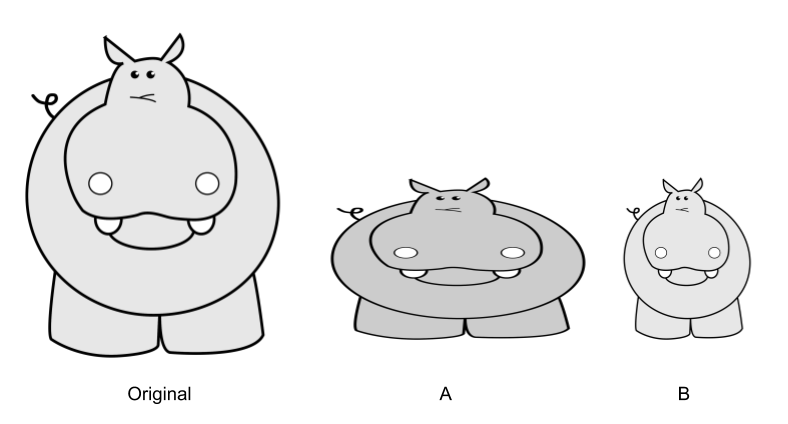 Diego took a picture of a hippo and then edited it. Which is the distorted image? How can you tell?Is there anything about the pictures you could measure to test whether there’s been a distortion?1.2: Sketching StretchingA dilation with center  and positive scale factor  takes a point  along the ray  to another point whose distance is  times farther away from  than  is. If  is less than 1 then the new point is really closer to , not farther away.Dilate  using  as the center and a scale factor of 3.  is 40 mm from .
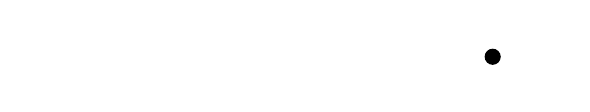 Dilate  using  as the center and a scale factor of .  is 40 mm from .
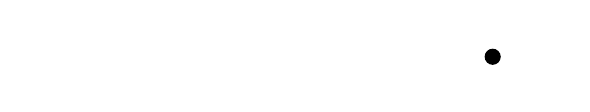 1.3: Mini MeDilate the figure using center  and scale factor .
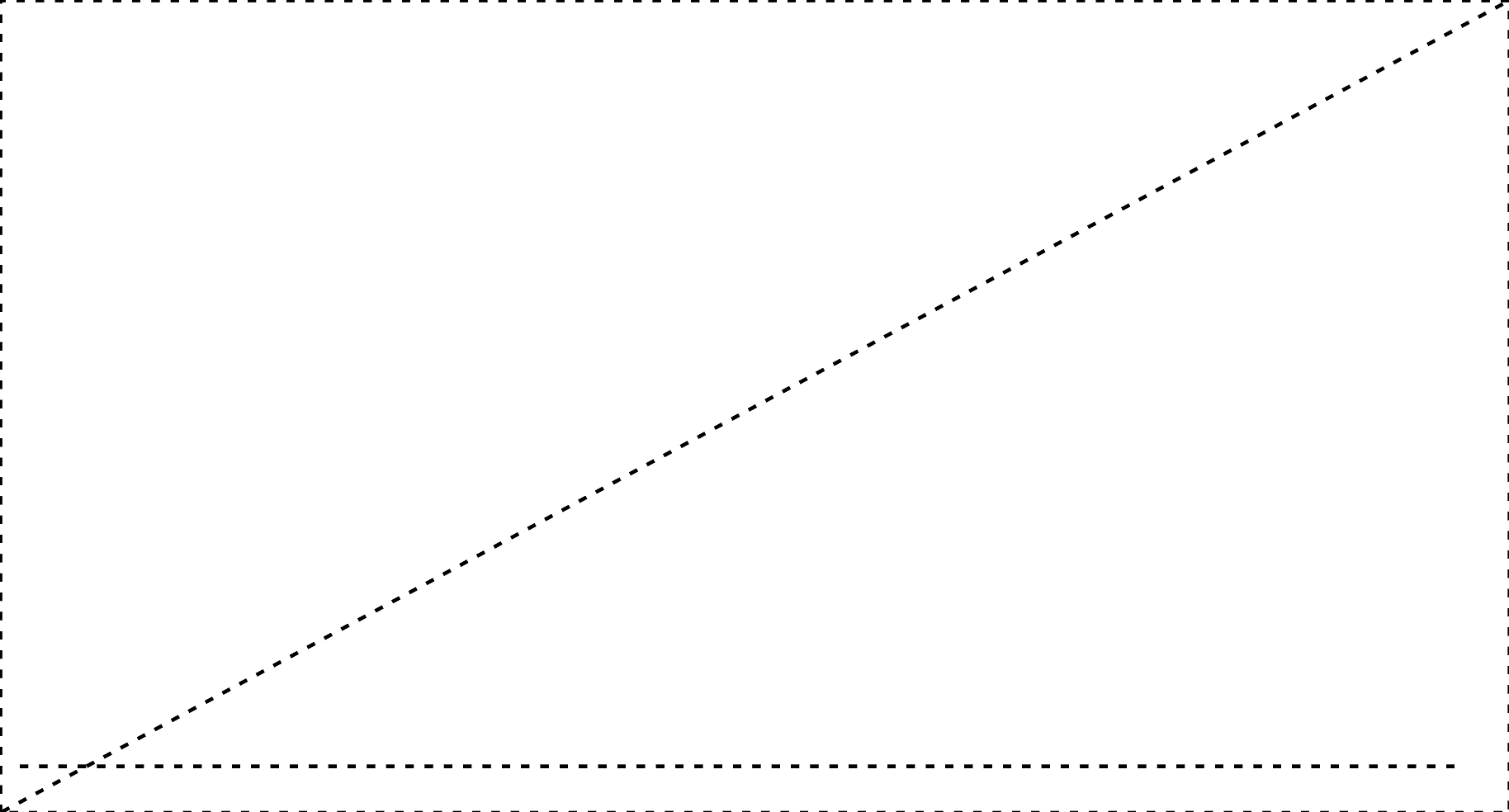 What do you notice? What do you wonder?Are you ready for more?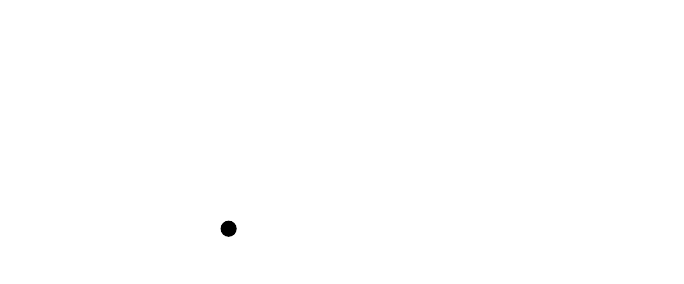 Dilate segment  using center  by scale factor . Label the result .Dilate the segment  using center  by scale factor .How does the length of  compare to ? How would the length of  change if  was infinitely far away? Explain or show your answer.Lesson 1 SummaryA scale drawing of an object is a drawing in which all lengths in the drawing correspond to lengths in the object by the same scale. When we scale a figure we need to be sure to scale all of the parts equally or else the image will become distorted.Creating a scaled copy involves multiplying the lengths in the original figure by a scale factor. The scale factor is the factor by which every length in a original figure is multiplied when you make a scaled copy. A scale factor greater than 1 enlarges an object while a scale factor less than 1 shrinks an object. What would a scale factor equal to 1 do?For example, segment  is a scaled copy of segment  with a scale factor of . So . If , then  or 1.5.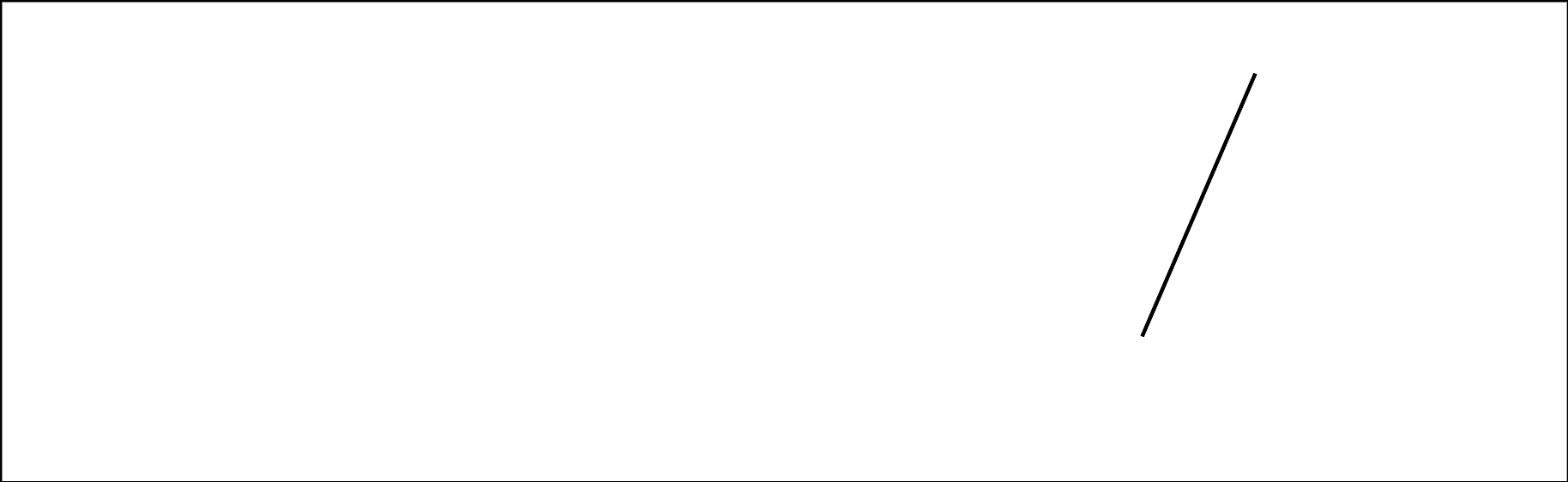 To perform a dilation, we need a center of dilation, a scale factor, and something to dilate. A dilation  with center  and positive scale factor  takes a point  along the ray  to another point whose distance is  times farther away from  than  is.Segment  is a dilation of segment  using center  and a scale factor of 3. So . If , then .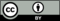 © CC BY 2019 by Illustrative Mathematics®